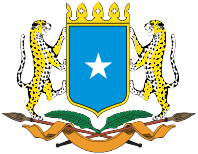 Federal Republic of SomaliaRequest for Expression of Interest (REOI)General Information Name of the Procuring Entity: Ministry of Finance, Federal Government of Somalia Project Name: Somali Core Economic Institutions and Opportunities ProgramProject ID:P152441TF#: 0A8094Subject of Procurement: Consulting Services:Puntland State Bank Core-Banking System Project OfficerReference No: SO-MOF-67834-CS-INDVDuty Station: Garowe, Puntland State of SomaliaDeadline: November 22, 2018 at 11 am (Mogadishu time)BACKGROUNDThe Ministry of Finance is implementing the Somali Core Economic Institutions and Opportunities Program (SCORE) funded by the World Bank.The projectdevelopment objective of SCORE is to improve the enabling environment for private andfinancial sector development and catalyze private investment and job creation.. SCORE is seeking to procure a consultant to support the implementation of a Core Banking and Accounting system (FACTS) as well as supporting IT infrastructure for the State Bank of Puntland (SBP) and targeted branches. The implementation of FACTS systems has already been undertaken in Central Bank Somalia and will be extended under the same value proposition to SBP.Objective of the AssignmentThe objectives of this consultancy will be to assist by providing administrative support services to the SBP working under supervision of the SCORE PIU Project Coordinator and collaborating with FACTS vendor Project Managers. ResponsibilitiesThe Project Officers responsibility will include: Project and change management planning, recruitments management, user accepting testing, data migration, user training, business simulation (dry runs), project dependencies, project reporting and all other tasks detailed in the Terms of Reference (TOR) that will be provided upon submission of application (in person or by e-mail). Duration of the assignment:The consultant will be engaged for 6 monthsSelection CriteriaThe SCORE Office now invites eligible individual consultants to indicate their interest in providing the above services. Interested consultants must provide information indicating that they are qualified to perform the services(CV’s, description of similar assignments, experience in similar conditions, availability of appropriate skills, etc.).Selection will be based on qualifications and experience stipulated below:Qualifications:Degree in Information Technology, Project Management or Finance / Accounting or equivalent with a good understanding of banking operations and financial accountingExperience:The successful candidate must have 2 to 3 years’ experience working on projects in a support / coordination / management capacity Fluency in English required, knowledge of Somali preferred. Prior experience of working with government officesComputer literacy (Microsoft Office, Internet) is essentialReportingThe Project Officer will report to the PIU Project Coordinator and be accountable to the Governor of the State Bank of Puntland for daily administrative duties.Submission Requirements:The attention of interested Consultants is drawn to paragraph 1.9 of the World Bank's Guidelines: Selection and Employment of Consultants under IBRD Loans and IDA Credits & Grants by World Bank Borrowers (January 2011), revised July 2014 ("Consultant Guidelines"), setting forth the World Bank's policy on conflict of interest. Please visit www.worldbank.org setting forth the World Bank's policy on conflict of interest. In addition, please refer to specific information on conflict of interest related to this assignment as per paragraph 1.9 of Consultant Guidelines.   A Consultant will be selected in accordance with the procedures set out in the World Bank’s Guidelines: Selection and Employment of Consultants under IBRD Loans and IDA Credits & Grants by World Bank Borrowers dated January 2011 (revised July 2014) - Selection of Individual Consultant.Interested applicants may obtain further information including a detailed Terms of Reference from the PIU in person or by e-mail to the address given below during office hours [08:00 to 16:00 hours i.e. Saturday to Thursday.Expressions of interest and CV must be delivered in a written form to the address below (in person, or by mail, courier or by e-mail) by November 22 , 2018, local Time: 11 am (Mogadishu time) Contact InformationAttention; the Procurement SpecialistSCORE ProjectMinistry of FinanceFederal Government of SomaliaShangani DistrictMogadishu, SomaliaEmail Address: bidsmof@gmail.com